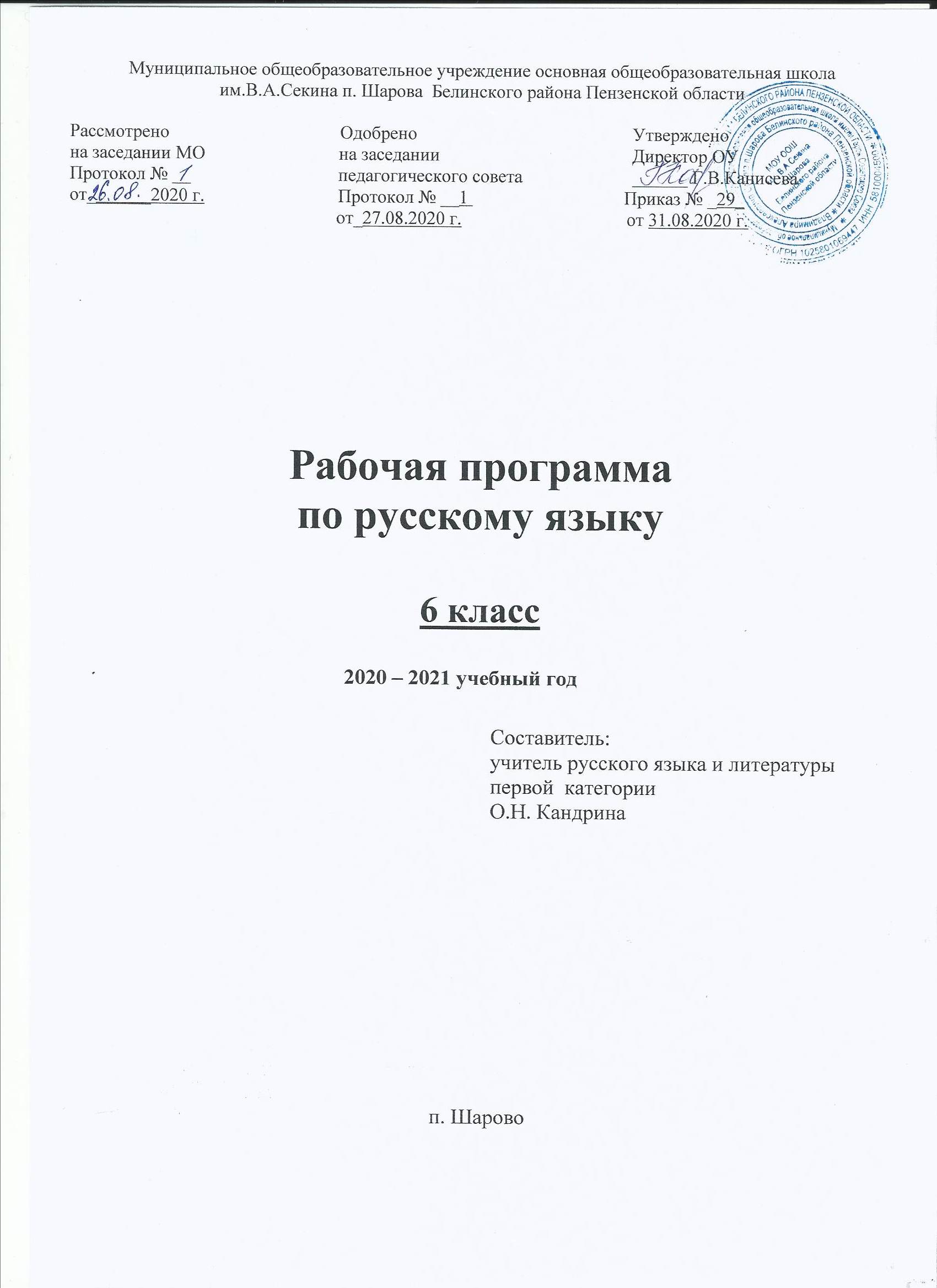 Рабочая программапо родной русской литературе5 класс Составитель:учитель русского языка и литературы                                                   Братынкина Е.А.п. ШаровоРабочая программа  по родной русской литературе  для 5 класса составлена в соответствии с Федеральным государственным образовательным стандартом основного общего образования на основе Программы общеобразовательных учреждений «Литература. 5-9 классы». Авторы   В.Я. Коровин, В.П. Журавлёв, М. « Просвещение», 2017 год.1) Планируемые результаты освоения учебного предмета, курсаПрограмма направлена на достижение   ЛИЧНОСТНЫХ, МЕТАПРЕДМЕТНЫХ и ПРЕДМЕТНЫХ РЕЗУЛЬТАТОВ. Личностные результаты: 1. Российская гражданская идентичность (патриотизм, уважение к Отечеству, к прошлому и настоящему многонационального народа России,  чувство ответственности и долга перед Родиной, идентификация себя в качестве гражданина России, субъективная значимость использования русского языка и языков народов России, осознание и ощущение личностной сопричастности судьбе российского народа). Осознание этнической принадлежности, знание истории, языка, культуры своего народа, своего края, основ культурного наследия народов России и человечества (идентичность человека с российской многонациональной культурой, сопричастность истории народов и государств, находившихся на территории современной России); интериоризация гуманистических, демократических и традиционных ценностей многонационального российского общества. Осознанное, уважительное и доброжелательное отношение к истории, культуре, религии, традициям, языкам, ценностям народов России и народов мира. 2. Готовность и способность обучающихся к саморазвитию и самообразованию на основе мотивации к обучению и познанию; готовность и способность осознанному выбору и построению дальнейшей индивидуальной траектории образования на базе ориентировки в мире профессий и профессиональных предпочтений, с учетом устойчивых познавательных интересов. 3. Развитое моральное сознание и компетентность в решении моральных проблем на основе личностного выбора, формирование нравственных чувств и нравственного поведения, осознанного и ответственного отношения к собственным поступкам (способность к нравственному самосовершенствованию; веротерпимость, уважительное отношение к религиозным чувствам, взглядам людей или их отсутствию; знание основных норм морали, нравственных, духовных идеалов, хранимых в культурных традициях народов России, готовность на их основе к сознательному самоограничению в поступках, поведении, расточительном потребительстве;  сформированность представлений об основах светской этики, культуры традиционных религий, их роли в развитии культуры и истории России и человечества, в становлении гражданского общества и российской государственности; понимание значения нравственности, веры и религии в жизни человека, семьи и общества). Сформированность ответственного отношения к учению; уважительного отношения к труду, наличие опыта участия в социально значимом труде. Осознание значения семьи в жизни человека и общества, принятие ценности семейной жизни, уважительное и заботливое отношение к членам своей семьи. 4. Сформированность целостного мировоззрения, соответствующего современному уровню развития науки и общественной практики, учитывающего социальное, культурное, языковое, духовное многообразие современного мира. 5. Осознанное, уважительное и доброжелательное отношение к другому человеку, его мнению, мировоззрению, культуре, языку, вере, гражданской позиции. Готовность и способность вести диалог с другими людьми и достигать в нем взаимопонимания (идентификация себя как полноправного субъекта общения, готовность к конструированию образа партнера по диалогу, готовность к конструированию образа допустимых способов диалога, готовность к конструированию процесса диалога как конвенционирования интересов, процедур, готовность и способность к ведению переговоров).  6. Освоенность социальных норм, правил поведения, ролей и форм социальной жизни в группах и сообществах. Участие в школьном самоуправлении и общественной жизни в пределах возрастных компетенций с учетом региональных, этнокультурных, социальных и экономических особенностей (формирование готовности к участию в процессе упорядочения социальных связей и отношений, в которые включены и которые формируют сами учащиеся; включенность в непосредственное гражданское участие, готовность участвовать в жизнедеятельности подросткового общественного объединения, продуктивно взаимодействующего с социальной средой и социальными институтами; идентификация себя в качестве субъекта социальных преобразований, освоение компетентностей в сфере организаторской деятельности; интериоризация ценностей созидательного отношения к окружающей действительности, ценностей социального творчества, ценности продуктивной организации совместной деятельности, самореализации в группе и организации, ценности «другого» как равноправного партнера, формирование компетенций анализа, проектирования, организации деятельности, рефлексии изменений, способов взаимовыгодного сотрудничества, способов реализации собственного лидерского потенциала). 7. Сформированность ценности здорового и безопасного образа жизни; интериоризация правил индивидуального и коллективного безопасного поведения в чрезвычайных ситуациях, угрожающих жизни и здоровью людей. 8. Развитость эстетического сознания через освоение художественного наследия народов России и мира, творческой деятельности эстетического характера (способность понимать художественные произведения, отражающие разные этнокультурные традиции; сформированность основ художественной культуры обучающихся как части их общей духовной культуры, как особого способа познания жизни и средства организации общения; эстетическое, эмоционально-ценностное видение окружающего мира; способность к эмоционально-ценностному освоению мира, самовыражению и ориентации в художественном и нравственном пространстве культуры; уважение к истории культуры своего Отечества, выраженной в том числе в понимании красоты человека; потребность в общении с художественными произведениями, сформированность активного отношения к традициям художественной культуры как смысловой, эстетической и личностно-значимой ценности). 9. Сформированность основ экологической культуры, соответствующей современному уровню экологического мышления, наличие опыта экологически ориентированной рефлексивно-оценочной и практической деятельности в жизненных ситуациях (готовность к исследованию природы, к занятиям сельскохозяйственным трудом, к художественно-эстетическому отражению природы, к занятиям туризмом, в том числе экотуризмом, к осуществлению природоохранной деятельности). Метапредметные результаты освоения учебного предмета «Родная (русская) литература»: Метапредметные результаты включают освоенные обучающимися межпредметные понятия и универсальные учебные действия (регулятивные, познавательные, коммуникативные). Межпредметные понятия Условием формирования межпредметных понятий, например таких как система, факт, закономерность, феномен, анализ, синтез является овладение обучающимися основами читательской компетенции, приобретение навыков работы с информацией, участие  в проектной деятельности.  При изучении предмета «Родная (русская) литература» будет продолжена работа по формированию и развитию основ читательской компетенции. Обучающиеся овладеют чтением как средством осуществления своих дальнейших планов: продолжения образования и самообразования, осознанного планирования своего актуального и перспективного круга чтения, в том числе досугового, подготовки к трудовой и социальной деятельности. У выпускников    будет сформирована потребность в систематическом чтении как средстве познания мира и себя в этом мире, гармонизации отношений человека и общества, создании образа «потребного будущего». При изучении «Родной (русской) литературы»   обучающиеся усовершенствуют приобретённые    имеющиеся навыки работы с информацией и пополнят их. Они смогут работать с текстами, преобразовывать и интерпретировать содержащуюся в них информацию, в том числе: • систематизировать, сопоставлять, анализировать, обобщать и интерпретировать информацию, содержащуюся в готовых информационных объектах; • выделять главную и избыточную информацию, выполнять смысловое свѐртывание выделенных фактов, мыслей; представлять информацию в сжатой словесной форме (в виде плана или тезисов) и в наглядно-символической форме (в виде таблиц, графических схем, карт понятий, опорных конспектов); • заполнять и дополнять таблицы, схемы, тексты. В ходе изучения «Родной (русской) литературы» обучающиеся приобретут опыт проектной деятельности как особой формы учебной работы, способствующей воспитанию самостоятельности, инициативности, ответственности, повышению мотивации и эффективности учебной деятельности; в ходе реализации исходного замысла на практическом уровне овладеют умением выбирать адекватные стоящей задаче средства, принимать решения, в том числе и в ситуациях неопределённости. Они получат возможность развить способность к разработке нескольких вариантов решений, к поиску нестандартных решений, поиску и осуществлению наиболее  Регулятивные УУД 1. Умение самостоятельно определять цели обучения, ставить и формулировать новые задачи в учебе и познавательной деятельности, развивать мотивы и интересы своей познавательной деятельности. Обучающийся сможет: -анализировать существующие и планировать будущие образовательные результаты; -идентифицировать собственные проблемы и определять главную проблему; -выдвигать версии решения проблемы, формулировать гипотезы, предвосхищать конечный результат; -ставить цель деятельности на основе определенной проблемы и существующих возможностей; -формулировать учебные задачи как шаги достижения поставленной цели деятельности; -обосновывать целевые ориентиры и приоритеты ссылками на ценности, указывая и обосновывая логическую последовательность шагов. 2. Умение самостоятельно планировать пути достижения целей, в том числе альтернативные, осознанно выбирать наиболее эффективные способы решения учебных и познавательных задач. Обучающийся сможет: -определять необходимые действие(я) в соответствии с учебной и познавательной задачей и составлять алгоритм их выполнения; -обосновывать и осуществлять выбор наиболее эффективных способов решения учебных и познавательных задач; -определять/находить, в том числе из предложенных вариантов, условия для выполнения учебной и познавательной задачи; -выстраивать жизненные планы на краткосрочное будущее (заявлять целевые ориентиры, ставить адекватные им задачи и предлагать действия, указывая и обосновывая логическую последовательность шагов); -выбирать из предложенных вариантов и самостоятельно искать средства/ресурсы для решения задачи/достижения цели; -составлять план решения проблемы (выполнения проекта, проведения исследования); -определять потенциальные затруднения при решении учебной и познавательной задачи и находить средства для их устранения; -описывать свой опыт, оформляя его для передачи другим людям в виде технологии решения практических задач определенного класса; -планировать и корректировать свою индивидуальную образовательную траекторию. 3. Умение соотносить свои действия с планируемыми результатами, осуществлять контроль своей деятельности в процессе достижения результата, определять способы действий в рамках предложенных условий и требований, корректировать свои действия в соответствии с изменяющейся ситуацией. Обучающийся сможет: -определять совместно с педагогом и сверстниками критерии планируемых результатов и критерии оценки своей учебной деятельности; -систематизировать (в том числе выбирать приоритетные) критерии планируемых результатов и оценки своей деятельности; -отбирать инструменты для оценивания своей деятельности, осуществлять самоконтроль своей деятельности в рамках предложенных условий и требований;-оценивать свою деятельность, аргументируя причины достижения или отсутствия планируемого результата; -находить достаточные средства для выполнения учебных действий в изменяющейся ситуации и/или при отсутствии планируемого результата; -работая по своему плану, вносить коррективы в текущую деятельность на основе анализа изменений ситуации для получения запланированных характеристик продукта/результата; -устанавливать связь между полученными характеристиками продукта и характеристиками процесса деятельности и по завершении деятельности предлагать изменение характеристик процесса для получения улучшенных характеристик продукта; -сверять свои действия с целью и, при необходимости, исправлять ошибки самостоятельно. 4. Умение оценивать правильность выполнения учебной задачи, собственные возможности ее решения. Обучающийся сможет: -определять критерии правильности (корректности) выполнения учебной задачи; -анализировать и обосновывать применение соответствующего инструментария для выполнения учебной задачи; -свободно пользоваться выработанными критериями оценки и самооценки, исходя из цели и имеющихся средств, различая результат и способы действий; -оценивать продукт своей деятельности по заданным и/или самостоятельно определенным критериям в соответствии с целью деятельности; -обосновывать достижимость цели выбранным способом на основе оценки своих внутренних ресурсов и доступных внешних ресурсов;-фиксировать и анализировать динамику собственных образовательных результатов. 5. Владение основами самоконтроля, самооценки, принятия решений и осуществления осознанного выбора в учебной и познавательной. Обучающийся сможет: -наблюдать и анализировать собственную учебную и познавательную деятельность и деятельность других обучающихся в процессе взаимопроверки; -соотносить реальные и планируемые результаты индивидуальной образовательной деятельности и делать выводы; -принимать решение в учебной ситуации и нести за него ответственность; -самостоятельно определять причины своего успеха или неуспеха и находить способы выхода из ситуации неуспеха; -ретроспективно определять, какие действия по решению учебной задачи или параметры этих действий привели к получению имеющегося продукта учебной деятельности; -демонстрировать приемы регуляции психофизиологических/ эмоциональных состояний для достижения эффекта успокоения (устранения эмоциональной напряженности), эффекта восстановления (ослабления проявлений утомления), эффекта активизации (повышения психофизиологической реактивности). Познавательные УУД Умение определять понятия, создавать обобщения, устанавливать аналогии, классифицировать, самостоятельно выбирать основания и критерии для классификации, устанавливать причинно-следственные связи, строить логическое рассуждение, умозаключение (индуктивное, дедуктивное, по аналогии) и делать выводы. Обучающийся сможет: подбирать слова, соподчиненные ключевому слову, определяющие его признаки и свойства; выстраивать логическую цепочку, состоящую из ключевого слова и соподчиненных ему слов;выделять общий признак двух или нескольких предметов или явлений и объяснять их сходство;объединять предметы и явления в группы по определенным признакам, сравнивать, классифицировать и обобщать факты и явления; выделять явление из общего ряда других явлений; определять обстоятельства, которые предшествовали возникновению связи между явлениями, из этих обстоятельств выделять определяющие, способные быть причиной данного явления, выявлять причины и следствия явлений; строить рассуждение от общих закономерностей к частным явлениям и от частных явлений к общим закономерностям; строить рассуждение на основе сравнения предметов и явлений, выделяя при этом общие признаки; -излагать полученную информацию, интерпретируя ее в контексте решаемой задачи; самостоятельно указывать на информацию, нуждающуюся в проверке, предлагать и применять способ проверки достоверности информации; вербализовать эмоциональное впечатление, оказанное на него источником; объяснять явления, процессы, связи и отношения, выявляемые в ходе познавательной и исследовательской деятельности (приводить объяснение с изменением формы представления; объяснять, детализируя или обобщая; объяснять с заданной точки зрения); выявлять и называть причины события, явления, в том числе возможные /наиболее вероятные причины, возможные последствия заданной причины, самостоятельно осуществляя причинно-следственный анализ; делать вывод на основе критического анализа разных точек зрения, подтверждать вывод собственной аргументацией или самостоятельно полученными данными. Умение создавать, применять и преобразовывать знаки и символы, модели и схемы для решения учебных и познавательных задач. Обучающийся сможет: обозначать символом и знаком предмет и/или явление; определять логические связи между предметами и/или явлениями, обозначать данные логические связи с помощью знаков в схеме; создавать абстрактный или реальный образ предмета и/или явления; строить модель/схему на основе условий задачи и/или способа ее решения; создавать вербальные, вещественные и информационные модели с выделением существенных характеристик объекта для определения способа решения задачи в соответствии с ситуацией; преобразовывать модели с целью выявления общих законов, определяющих данную предметную область; переводить сложную по составу (многоаспектную) информацию из графического или формализованного (символьного) представления в текстовое, и наоборот; строить схему, алгоритм действия, исправлять или восстанавливать неизвестный ранее алгоритм на основе имеющегося знания об объекте, к которому применяется алгоритм; строить доказательство: прямое, косвенное, от противного; анализировать/рефлексировать опыт разработки и реализации учебного проекта, исследования (теоретического, эмпирического) на основе предложенной проблемной ситуации, поставленной цели и/или заданных критериев оценки продукта/результата. Смысловое чтение. Обучающийся сможет: находить в тексте требуемую информацию (в соответствии с целями своей деятельности); ориентироваться в содержании текста, понимать целостный смысл текста, структурировать текст; -устанавливать взаимосвязь описанных в тексте событий, явлений, процессов; резюмировать главную идею текста; преобразовывать текст, «переводя» его в другую модальность, интерпретировать текст (художественный и нехудожественный – учебный, научно-популярный, информационный);критически оценивать содержание и форму текста. Формирование и развитие экологического мышления, умение применять его  в познавательной, коммуникативной, социальной практике и профессиональной ориентации. Обучающийся сможет: определять свое отношение к природной среде; анализировать влияние экологических факторов на среду обитания живых организмов; проводить причинный и вероятностный анализ экологических ситуаций; прогнозировать изменения ситуации при смене действия одного фактора на действие другого фактора; распространять экологические знания и участвовать в практических делах по защите окружающей среды;выражать свое отношение к природе через рисунки, сочинения, модели, проектные работы. Развитие мотивации к овладению культурой активного использования словарей и других поисковых систем. Обучающийся сможет: определять необходимые ключевые поисковые слова и запросы; осуществлять взаимодействие с электронными поисковыми системами, словарями;формировать множественную выборку из поисковых источников для объективизации результатов поиска; соотносить полученные результаты поиска со своей деятельностью. Коммуникативные УУД Умение организовывать учебное сотрудничество и совместную деятельность с учителем и сверстниками; работать индивидуально и в группе: находить общее решение и разрешать конфликты на основе согласования позиций и учета интересов; формулировать, аргументировать и отстаивать свое мнение. Умение осознанно использовать речевые средства в соответствии с задачей коммуникации для выражения своих чувств, мыслей и потребностей для планирования и регуляции своей деятельности; владение устной и письменной речью, монологической контекстной речью. Формирование и развитие компетентности в области использования информационно-коммуникационных технологий (далее – ИКТ). Предметные результаты освоения учебного предмета «Родная (русская) литература»: 1) осознание значимости чтения и изучения родной литературы для своего дальнейшего развития; формирование потребности в систематическом чтении как средстве познания мира и себя в этом мире, гармонизации отношений человека и общества, многоаспектного диалога; 2) понимание родной литературы как одной из основных национально-культурных ценностей народа, как особого способа познания жизни; 3) обеспечение культурной самоидентификации, осознание коммуникативно-эстетических возможностей родного языка на основе изучения выдающихся произведений культуры своего народа, российской и мировой культуры; 4) воспитание квалифицированного читателя со сформированным эстетическим вкусом, способного аргументировать свое мнение и оформлять его словесно в устных и письменных высказываниях разных жанров, создавать развернутые высказывания аналитического и интерпретирующего характера, участвовать в обсуждении прочитанного, сознательно планировать свое досуговое чтение; 5) развитие способности понимать литературные художественные произведения, отражающие разные этнокультурные традиции; 6) овладение процедурами смыслового и эстетического анализа текста на основе понимания принципиальных отличий литературного художественного текста от научного, делового, публицистического и т.п., формирование умений воспринимать, анализировать, критически оценивать и интерпретировать прочитанное, осознавать художественную картину жизни, отраженную в литературном произведении, на уровне не только эмоционального восприятия, но и интеллектуального осмысления.Предметные результаты обучения  Устное народное творчество  5 класс  Пятиклассник научится: - видеть черты русского национального характера в героях русских сказок, - учитывая жанрово-родовые признаки произведений устного народного творчества, выбирать фольклорные произведения для самостоятельного чтения; - целенаправленно использовать малые фольклорные жанры в своих устных и письменных высказываниях; - определять с помощью пословицы жизненную/вымышленную ситуацию; - выразительно читать сказки, в том числе сибирские, соблюдая соответствующий интонационный рисунок устного рассказывания; - пересказывать сказки, чётко выделяя сюжетные линии, не пропуская значимых композиционных элементов, используя в своей речи характерные для  русских народных сказок художественные приёмы; - выявлять в сказках характерные художественные приёмы и на этой основе определять жанровую разновидность сказки.  Пятиклассник получит возможность научиться: - сравнивая сказки, принадлежащие разным народам, видеть в них воплощение нравственного идеала конкретного народа (находить общее и различное с идеалом русского и своего народов); - рассказывать о самостоятельно прочитанной сказке, обосновывая свой выбор; - сочинять сказку (в том числе и по пословице).  Древнерусская литература.  Русская литература XVIII в. Русская литература XIX—XXI вв.    5 класс  Пятиклассник научится: - осознанно воспринимать художественное произведение в единстве формы и содержания; - воспринимать художественный текст как произведение искусства, послание автора читателю, современнику и потомку; - определять для себя актуальную и перспективную цели чтения художественной литературы; выбирать произведения для самостоятельного чтения.  Пятиклассник получит возможность научиться: - сопоставлять произведения русской и мировой литературы самостоятельно (или под руководством учителя), определяя линии сопоставления, выбирая аспект для сопоставительного анализа; - вести самостоятельную проектно-исследовательскую деятельность и оформлять её результаты в разных форматах (работа исследовательского характера, реферат, проект). 2) Содержание учебного предмета «Родная (русская) литература»Введение. Значимость чтения и изучения родной литературы для дальнейшего развития человека.(1)Славянская мифология (2ч) Из литературы XIX века (4) Русские басни. Л.Н. Толстой. Басни «Два товарища», «Лгун», «Отец и сыновья». Сведения о писателе. Нравственная проблематика басен, злободневность. Пороки, недостатки, ум, глупость, хитрость, невежество, самонадеянность. Основные темы басен. Приёмы создания характеров и ситуаций. Мораль.  В.И. Даль. Сказка «Что значит досуг?» Сведения о писателе. Богатство и выразительность языка. Тема труда в сказке. Поручение Георгия Храброго – своеобразный экзамен для каждого героя, проверка на трудолюбие. Идейно-художественный смысл сказки. Индивидуальная характеристика героя и авторское отношение. Использование описательной речи автора и речи действующих лиц. Н.Г. Гарин-Михайловский. Сказка «Книжка счастья». Сведения о писателе. Образы и сюжет сказки. Социально-нравственная проблематика произведения. Речь персонажей и отражение в ней особенностей характера и взгляда на жизнь и судьбу. Отношение писателя к событиям и героям. Мир глазами ребёнка (беда и радость; злое и доброе начало в окружающем мире); своеобразие языка. Сочинение "Зло и добро в сказке". Из литературы XX века (6) Е.А. Пермяк. Сказка «Березовая роща». Краткие сведения о писателе. Тема, особенности создания образов. Решение серьезных философских проблем зависти и злобы, добра и зла языком сказки. Аллегорический язык сказки. В.А. Сухомлинский. "Легенда о материнской любви». Краткие сведения о писателе. Материнская любовь. Сыновняя благодарность. Особенности жанра. Значение финала. Ю.Я. Яковлев. Рассказ «Цветок хлеба». Краткие сведения о писателе. Раннее взросление. Забота взрослых о ребенке. Чувство ответственности за родных. Беда и радость; злое и доброе начало в окружающем мире; образы главных героев, своеобразие языка. Сочинение " Мир глазами ребёнка". А.И. Приставкин. Рассказ «Золотая рыбка». Краткие сведения о писателе. Основная тематика и нравственная проблематика рассказа (тяжёлое детство; сострадание, чуткость, доброта). Нравственно-эмоциональное состояние персонажей. Выразительные средства создания образов. Воспитание чувства милосердия, сострадания, заботы о беззащитном.  В.Я. Ерошенко. Сказка «Умирание ивы». Краткие сведения о писателе. Тема природы и приёмы её реализации; второй смысловой план в сказке. Цельность произведения, взаимосвязанность всех элементов повествования, глубина раскрытия образа. Особенности языка писателя. Родная природа в произведениях поэтов XX века (1) В. Я. Брюсов. Стихотворение «Весенний дождь». Краткие сведения о поэте. Образная система, художественное своеобразие стихотворения. Слияние с природой; нравственно-эмоциональное состояние лирического героя. Выразительные средства создания образов. М. А. Волошин. Стихотворение «Как мне близок и понятен…» Краткие сведения о поэте. Непревзойдённый мастер слова. Чудесное описание природы. Умение видеть природу, наблюдать и понимать её красоту. Единство человека и природы. Практикум выразительного чтения. Творчество писателей и поэтов Пензенской области (2).          3)Тематическое планирование Описание материально -технического обеспечения образовательного процесса.РазделКол-во часовХарактеристика основных видов учебной деятельности5 класс5 класс5 классВведение. Славянская мифология3Знакомство с славянским пантеоном богов. Славянские мифы.Из русской литературы XIX века 4Актуализируют знания о литературе XIX века. Углубляют знания о жанре басни. Осваивают понятие об авторской сказкеИз  русской литературы XX века   7Знакомятся с литературным процессом ХХ века. Учатся анализировать тексты писателей 1-й половины ХХ векаРодная природа в произведениях поэтов XX века1Знакомятся с особенностями воспроизведения образа родной природы в стихотворениях поэтов ХХ века. Учатся сопоставлять их с изученными лирическими произведениямиТворчество писателей и поэтов Новосибирской области 2Знакомятся с творчеством писателей и поэтов Новосибирской областиИтого 5 класс   17 часов Книгопечатная продукция:Словари и справочники по русскому языку    Методические пособия для учителя:1. Коровина В.Я., Журавлев В.П., Коровин В.И. Читаем, думаем, спорим… Дидактические материалы по литературе. 5-9 классы.2.Научно – популярные, художественные книги для чтения (в соответствии с основным содержанием обучения)Печатные пособия:1. Таблицы по теории литературы2. Альбомы и открытки с репродукциями картин русских и зарубежных художников3. Тесты для учащихся по темам курса литературы 5 4. Карточки-задания по темам курса 5 Портреты писателейТехнические средства обучения1. Аудиторская доска с набором приспособлений для крепления карт и таблиц.2. Аудиопроигрыватель3. Мультимедийный проектор 4. Экспозиционный экран размером не менее 150Х150 см 5. Компьютер Экранно-звуковые пособия1. Мультимедийные пособия, презентации  и тренажёры по литературе 5 2. Фонохрестоматия по литературе 5Оборудование класса1. Ученические столы двуместные с комплектом стульев.2. Стол учительский с тумбой.3. Шкафы для хранения учебников, дидактических материалов, пособий и пр.4.Настенные доски для вывешивания иллюстративного материала.Интернет-источники1.	http://lib.pushkinskijdom.ru /  Библиотека Института русской литературы (Пушкинского дома) РАН. На сайте размещены электронные версии изданий Пушкинского дома, а именно: Словарь книжников и книжности Древней Руси, Библиотека литературы Древней Руси, Труды Отдела древнерусской литературы; Русская литература. Век XVIII. Лирика, Русская литература. Век XVIII. Трагедия, Петр I в русской литературе XVIII века: Тексты и комментарии, Словарь русских писателей XVIII века, XVIII век. Сб. 1–24. 1935–2004; Материалы к Пушкинской энциклопедии, Грибоедов. Энциклопедия. Еще один очень интересный для любого филолога раздел сайта: «Пушкин. Прижизненные публикации». Приводятся репринты прижизненных публикаций поэта в формате PDF.2.	http://www.ruscorpora.ru / –  Национальный корпус русского языка. Информационно-справочная система, основанная на собрании русских текстов в электронной форме. Объем корпуса – более 140 миллионов слов.3.	http://philologos.narod.ru /  –  Материалы по теории языка и литературы. Обширная подборка учебников, монографий, научно-исследовательских